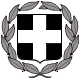 ΕΛΛΗΝΙΚΗ ΔΗΜΟΚΡΑΤΙΑΥΠΟΥΡΓΕΙΟ ΠΑΙΔΕΙΑΣΚΑΙ ΘΡΗΣΚΕΥΜΑΤΩΝ                                                           Χάρακας  15/04/22                                                                  ΠΕΡ/ΚΗ Δ/ΝΣΗ Π/ΘΜΙΑΣ & Δ/ΘΜΙΑΣ ΕΚΠ/ΣΗΣ ΚΡΗΤΗΣ          Αριθ.Π.   27Δ/ΝΣΗ Δ/ΘΜΙΑΣ ΕΚΠ/ΣΗΣ Ν.ΗΡΑΚΛΕΙΟΥ  ΓΥΜΝΑΣΙΟ ΠΥΡΓΟΥ                                    			ΠΡΟΣ:     Ταχ. Δ/νση:Πύργος , Τ.Κ. 70010           			ΤΑΞΙΔΙΩΤΙΚΑ ΓΡΑΦΕΙΑ                                               Πληροφορίες:ΚΡΟΥΣΤΑΛΑΚΗΣ ΓΕΩΡΓΙΟΣ    		    (δια της Δ.Δ.Ε. Ν. Ηρακλείου)Τηλ.-Fax:28930-22872				                   E-mail:mail@gym-pyrgou.ira.sch.grΘΕΜΑ: ΠΡΟΚΗΡΥΞΗ ΕΚΔΗΛΩΣΗΣ ΕΝΔΙΑΦΕΡΟΝΤΟΣ ΓΙΑ ΤΗΝ ΟΡΓΑΝΩΣΗ 3/ΗΜΕΡΗΣ ΕΚΠΑΙΔΕΥΤΙΚΗΣ ΕΚΔΡΟΜΗΣ ΣΤΑ ΧΑΝΙΑ ΤΗΣ Γ’ ΤΑΞΗΣ ΤΟΥ ΓΥΜΝΑΣΙΟΥ ΠΥΡΓΟΥ Ο Διευθυντής του Γυμνασίου Πύργου σύμφωνα με την υπ’αριθμ. 20883/ΓΔ4/12-2-2020 (ΦΕΚ 456/τ.Β/13-2-2020) Υ.Α. του Υ.ΠΑΙ.Θ., ζητά την εκδήλωση ενδιαφέροντος από τα τουριστικά γραφεία για τη διοργάνωση  εκπαιδευτικής εκδρομής της Γ’ τάξης με προορισμό τα Χανιά.Γενικά χαρακτηριστικά εκδρομήςΗ εκδρομή θα πραγματοποιηθεί από την Τρίτη 03/05/2022 έως Πέμπτη 05/05/2022 (3 ημέρες, 2 διανυκτερεύσεις).Προβλέπεται να συμμετάσχουν 20 περίπου μαθητές και 2 συνοδοί καθηγητές.Ενδεικτικό πρόγραμμα εκδρομήςΤρίτη 3/5 2022 Αναχώρηση από Πύργο Επίσκεψη στο σπήλαιο Μελιδονίου Λίμνη Κουρνά μεσημεριανό ή Γεωργιούπολη Αφιξη σε ξενοδοχείο Ξενάγηση στην παλιά πόλη των Χανίων Επιστροφή στο ξενοδοχείοΒραδινή έξοδο Τετάρτη 4/5 2022 Πρωινό σε ξενοδοχείο Επίσκεψη σε σπίτι Βενιζέλου -Χαλέπα  Επίσκεψη σε τάφους των Βενιζέλων Αναχώρηση για Θέρισο Ενετικό λιμάνι  -ΔειπνοΕπιστροφή σε ξενοδοχείο Πέμπτη 5/5 2022 Πρωινό σε ξενοδοχείοΕπίσκεψη σε ναυτικό μουσείο Χανίων  Βόλτα στην πόλη των Χανίων2:ΟΟ Αναχώρηση για ΡέθυμνοΒόλτα στην παλιά πόλη του ΡεθύμνουΕπιστροφή  στον Πύργο Για τα παραπάνω ζητούνται:Δύο διανυκτερεύσεις  στα Χανιά σε κεντρικό ή κοντά στην πόλη των Χανίων ασφαλές ξενοδοχείο 3 ή 4 αστέρων με πρωινό (και αν υπάρχει δυνατότητα ένα γεύμα), σε δωμάτια δίκλινα ή  τρίκλινα για τους μαθητές (όχι ράντζα) και μονόκλινα για τους συνοδούς καθηγητές. Τα δωμάτια των μαθητών και των συνοδών καθηγητών να βρίσκονται στον ίδιο όροφο.Να υπάρχει η δυνατότητα παροχής ενός δωματίου σε περίπτωση διάγνωσης θετικού κρούσματος από Covid 19.Τουριστικό λεωφορείο, με κλιματισμό το οποίο θα πρέπει να είναι συνεχώς στη διάθεση του σχολείου και θα πληροί όλες τις προϋποθέσεις που προβλέπονται από την ισχύουσα νομοθεσία (έγγραφα καταλληλότητας και βεβαιώσεις τεχνικών ελέγχων, τα ελαστικά του να βρίσκονται σε εξαιρετική κατάσταση, ο οδηγός του διαθέτει επαγγελματική άδεια  ικανότητας για τη συγκεκριμένη κατηγορία οχημάτων, ζώνες ασφαλείας).Υποχρεωτική Ασφάλιση Ευθύνης Διοργανωτή, όπως ορίζει η κείμενη νομοθεσία, καθώς και πρόσθετη προαιρετική ασφάλιση για περίπτωση ατυχήματος ή ασθένειας μαθητή ή συνοδού καθηγητή.Πρόβλεψη διαχείρισης της περίπτωσης που η εκδρομή δεν θα πραγματοποιηθεί στις προβλεπόμενες ημερομηνίες λόγω ανωτέρας βίας (πανδημία κλπ).Επιστροφή του ποσού συμμετοχής στην εκδρομή σε μαθητή που για λόγους ανωτέρας βίας ή ασθένειας ματαιωθεί η συμμετοχή του στην εκδρομή.Αποδοχή από μέρους του πρακτορείου ποινικής ρήτρας, σε περίπτωση αθέτησης των όρων του συμβολαίου (εγγυητική επιστολή), με ποσό που θα καθοριστεί από το Σχολείο.Άδεια λειτουργίας του τουριστικού πρακτορείου (ειδικό σήμα λειτουργίας του Ε.Ο.Τ).Το πρόγραμμα είναι ενδεικτικό και μπορεί να αλλάξει βάσει των αναγκών και προτεραιοτήτων του σχολείου.Τα ενδιαφερόμενα Πρακτορεία καλούνται να υποβάλουν το φάκελο της προσφοράς τους είτε με email, (κλειδωμένη όμως η προσφορά )  ή να αποσταλεί  στη Διεύθυνση του  Γυμνασίου Πύργου με  σφραγισμένο φάκελο  μέχρι την Τετάρτη  20/04/2022 έως τις 10:00πμ.   Οι προσφορές θα περιγράφουν αναλυτικά τις προσφερόμενες υπηρεσίες και τις πιθανές ενδεχόμενες βελτιωτικές προτάσεις και θα είναι σύμφωνες με την Υ.Α. 20883/ΓΔ4/12-02-2020 (ΦΕΚ 456 / τ.Β΄/13-02-2020 )και 55254/Δ1α/ΓΠ.οικ.10-09-2021(ΦΕΚ 4187/Τ.β/10-0902021) Κοινή Υπουργική Απόφαση, καθώς και  κάθε  σχετική νομοθεσία. Οι προσφορές θα πρέπει να αναφέρουν το συνολικό κόστος της εκδρομής (τελική συνολική τιμή με ΦΠΑ) καθώς και το κόστος ανά μαθητή χωριστά.  Κάθε προσφορά θα πρέπει οπωσδήποτε να συνοδεύεται από υπεύθυνη δήλωση κατοχής του ειδικού σήματος λειτουργίας τουριστικού πρακτορείου καθώς και 1 φωτοαντίγραφό του. Επιπλέον, στον φάκελο της προσφοράς θα υπάρχει απαραίτητα CD ή άλλο ηλεκτρονικό μέσο με την προσφορά σε ηλεκτρονική μορφή (doc ή pdf), ώστε να είναι εύκολη η ανάρτησή της στο διαδίκτυο. Η αξιολόγηση των προσφορών θα γίνει την ίδια ημέρα στο Γραφείο Διεύθυνσης του Γυμνασίου Πύργου.										Ο Διευθυντής									Κρουσταλάκης Γεώργιος 